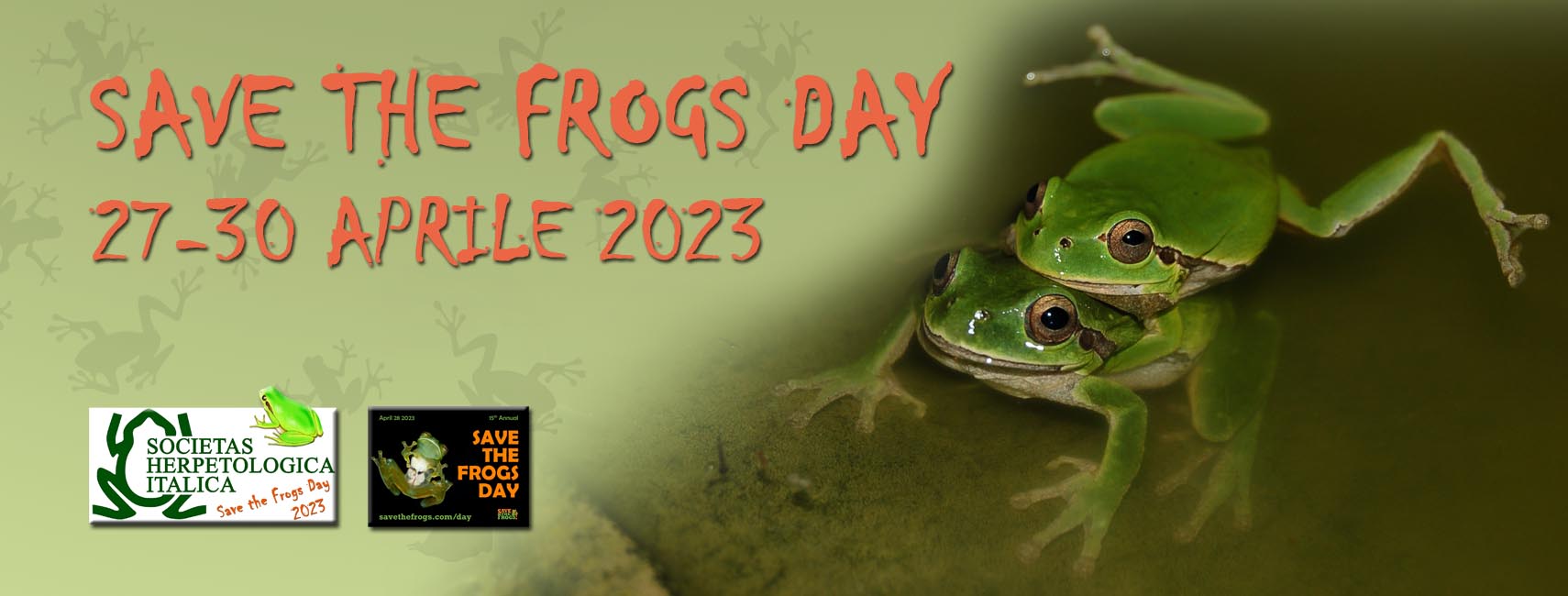 Socio referente dell’EventoNome:  ...........................................................  Cognome: .............................................................................e- mail:  .......................................................... Telefono:  ..............................................................................Eventuali altri Soci SHI dello staff:  ...................................................................................................................Tipologia e breve descrizione dell’evento (testo da inserire nella locandina che potrà essere realizzata):……………………………………………………………………………………………………………………………………………………………………………………………………………………………………………………………………………………………………………………………………………………………………………………………………………………………………………………………………………………………………………………………………………………………………………………………Data: .............................	Ora inizio: ……………………		Ora fine: ……………………Contatti (indirizzo e-mail o altri contatti da inserire nel programma per info o prenotazioni): ....................................................................................................................................................................Compilare in modo dettagliato ed inviare in formato word a stfd.shi@gmail.com (maggiore anticipo nella comunicazione dell'evento permetterà una migliore pubblicizzazione).